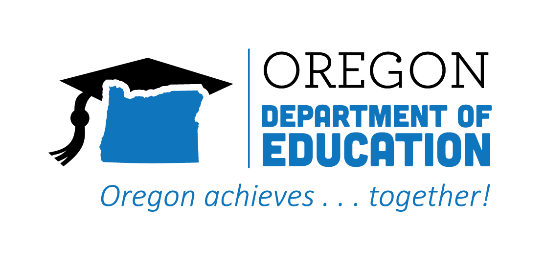 Physical Education Expansion K-8 (PEEK-8)Professional Development (PD) Grant Application 2021-2023This grant application includes1.	Part One	Application Information/Instructions2.	Part Two	Grant Cover Page3.	Part Three	District & School General Assurances Form4.	Part Four 	Grant Application Form5.	Part Five	Budget Worksheet6.	Part Six	School Classroom Commitment FormNotice of NondiscriminationIt is the policy of the State Board of Education and a priority of the Oregon Department of Education that there will be no discrimination or harassment on the grounds of race, color, sex, marital status, religion, national origin, age, sexual orientation, or disability in any educational programs, activities, or employment.  Persons having questions about equal opportunity and nondiscrimination should contact the Office of the State Superintendent of Public Instruction at the Oregon Department of Education.This is a legislative-funded program; project timeline, reporting dates, and requirements are contingent upon the Oregon Department of Education receiving funding for 2021-2023 biennium from the Oregon Legislature and are subject to change as state requirements change.GRANT APPLICATION DUE DATE:AUGUST 13, 2021 AT 12:00 P.M.Applications received after this date will not be considered for funding.Table of ContentsI. Legislative BackgroundIntent*NOTE: This grant is to support full implementation of physical education minutes. 150 minutes per week K-5, and 225 minutes per week grades 6 - 8.The Physical Education Expansion K-8 (PEEK-8) grant was established by the 2007 Oregon Legislature (ORS 329.501). During the 2021 Legislative Session, additional funding allocations were approved for the 2021-2023 biennium.  The Professional Development Grant provides funds to school districts and public charter schools to provide evidence-based professional development to educators that are not specifically endorsed in physical education that will lead to quality physical education instruction and meet the K-8 minute requirements.  The grant is designed to support activities related to meeting the physical education instructional requirements for students in kindergarten through grade 8 as described in ORS 329.496 and OAR 581-020-0250.ORS 329.496 and 329.501SECTION 1:  ORS 329.496 states:  Every public school student in kindergarten through grade 8 shall participate in physical education for the entire school year. Students in kindergarten through grade 5 shall participate in physical education for at least 150 minutes during each school week. Students in grades 6 through 8 shall participate in physical education for at least 225 minutes during each school week.SECTION 1 and 2:  ORS 329.501 states:(1) The Department of Education shall award grants to school districts and public charter schools for the purpose of meeting the physical education requirements of ORS 329.496.(2) A district or school that receives a grant may use the grant to:	(a) Hire teachers who specialize in physical education; and	(b) Provide in-service training to teachers on the academic content standards for physical education and the requirements of ORS 329.496.Related Oregon Administrative Rule (OAR)The OAR pertaining to the Physical Education Expansion K-8 (PEEK-8) Grant provides additional information and definitions as they relate to the Physical Education Expansion K-8 (PEEK-8) Grants. 581-020-0250: Physical Education Grants, Section 4 states that:(4) The grants may be used to: (a) Hire teachers who are licensed to teach in physical education or who are allowed to teach physical education within the scope of the endorsements on their license; and (b) Provide in-service training to teachers, not specifically endorsed in physical education, on the instruction of physical education, the academic content standards for physical education and the minimum number of minutes requirement using evidence-based programs.II. Frequently Asked Questions:Who is eligible to apply for the PEEK-8 Professional Development (PD) Grant?Any school/school district or charter school in Oregon may apply for this grant.What must districts or charter schools do to receive this money? In order to receive funding, school/school districts or charter schools must submit a completed application to the Oregon Department of Education (ODE) by August 13, 2021.  Applications must be approved by ODE before funds are distributed.Does the school applying for the grant have to provide the minimum amount of minutes for the grades included in the grant?  Yes, it is understood with the grant money, the school will be able to provide the minimum amount of instructional minutes as will be required  - 150 minutes/week for grades K-5 and 225 minutes/week for grades 6-8 for each week of school for the entire school year.How may the PD PEEK-8 Grant funds be used?PEEK-8 PD Grant funds may be used to provide evidence-based in-service training to elementary classroom teachers, not specifically endorsed in physical education.  The professional development using evidence-based programs must focus on quality instruction of physical education, the academic content standards for physical education, and the required minimum number of minutes outlined in ORS 329.496. What is the amount of each PEEK-8 Professional Development Grant? Each school may apply for up to $1,000 per classroom teacher and one principal or assistant principal per school for physical education professional development, not to exceed $30,000 per school.  The Oregon Department of Education may require revision of grant proposals and budget prior to approval, award, or release of funds.  Decisions of the Oregon Department of Education on funding and awarding of grants shall be final.What is the outcome expected from the professional development?As a result of participating in the professional development, the classroom teacher will be better prepared to offer physical education instruction based on a sequential, developmentally appropriate curriculum.  Through its design, implementation and evaluation components, this curriculum helps students develop the knowledge, motor skills, self-management skills, attitudes, and confidence needed to adopt and maintain physical activity throughout their lives.  Physical education classes will spend at least 50 percent of physical education class time devoted to actual physical activity in each school week, with as much class time as possible spent in moderate physical activity.When will the PEEK-8 PD Grant funds be distributed? The Oregon Department of Education will award the funds on August 31, 2021.What level of support is needed from classroom teachers?One of the criteria for the funding of the grant is a high level of teacher support within the school.  The purpose of the School Classroom Commitment form is to indicate the dedication from the teachers to participate in the professional development.What is the scoring process for qualifying for grant funding?Proposals received by the August 13, 2021 deadline will be reviewed by ODE staff for completeness and compliance with the requirements set forth in the RFA. Any questions about significant omissions from a proposal or about applicant eligibility will be referred to the grant applicant’s project director. A review panel will score eligible applications.  Reviews will be based on specific criteria listed in this RFA and scored using the scoring rubric.  If the funds are insufficient for all eligible applicants, the Department of Education shall award grants on a competitive basis.Will there be more than one year of funds for an awarded grant?No, Professional Development grants are only available for the 2021-2022 school year. Does this grant support the hiring of physical education teachers?No, it does not.  There is a separate grant available for the 2021-2023 school years to support the hiring of physical education teachers.  To view the PEEK-8 Teacher Hire Grant application, go to Physical Education page on the ODE Website.Who do we contact if we have questions or need assistance?You may contact Suzanne Hidde at suzanne.hidde@state.or.us.III. Professional Development ExpectationsStandards for Professional Learning outline the characteristics of professional learning that leads to effective teaching practices, supportive leadership, and improved student results.The seven Standards for Professional Learning are:LEARNING COMMUNITIES: Professional learning that increases educator effectiveness and results for all students occurs within learning communities committed to continuous improvement, collective responsibility, and goal alignment.Leadership:  Professional learning that increases educator effectiveness and results for all students requires skillful leaders who develop capacity, advocate, and create support systems for professional learning.Resources:  Professional learning that increases educator effectiveness and results for all students requires prioritizing, monitoring, and coordinating resources for educator learning.Data:  Professional learning that increases educator effectiveness and results for all students uses a variety of sources and types of student, educator, and system data to plan, assess, and evaluate professional learning.Learning Designs:  Professional learning that increases educator effectiveness and results for all students integrates theories, research, and models of human learning to achieve its intended outcomes.Implementation:  Professional learning that increases educator effectiveness and results for all students applies research on change and sustains support for implementation of professional learning for long-term change.Outcomes:  Professional learning that increases educator effectiveness and results for all students aligns its outcomes with educator performance and student curriculum standards. Physical Education professional development includes activities that:Improve and increase classroom teacher knowledge and skills of teaching physical education based on Oregon physical education content standardsProvide students the opportunity to meet the Oregon physical education academic content standards and minimum number of minutes of physical education per week each school yearIntegrate physical education professional development as a part of the school-wide and district-wide educational improvement plansImprove classroom management skillsProvide high quality, ongoing, sustainable, intensive, focused physical education content in order to have a positive and lasting impact on instruction and the teacher's performance in the classroomAdvance classroom teacher understanding of effective instructional strategies— Based on evidence-based research; andImprove the number of minutes students are physically active in physical education or substantially increasing the knowledge and teaching skills of teachersProvide regular evaluations for their impact on increased teacher effectiveness and improved student performance, with the findings of the evaluations used to improve the quality of professional developmentProvide instruction in methods of teaching physical education to children with special needsIntegrate the use of data and assessments to inform and impact classroom practiceIV. Application Dates and SubmissionA. Timeline - Important Dates This is a legislative-funded program.  Project timeline, reporting dates, and requirements are contingent upon the Oregon Department of Education receiving funding from the Oregon Legislature and are subject to change as state requirements change.B. Instructions for SubmissionComplete the application form, starting with Part One.Submit application electronically using the Secure File Transfer no later than 12:00 pm on August 13, 2021.ALL submissions MUST BE plainly marked: PD (Insert your school and district names) PEEK-8 Grant.Email application to: jennifer.sappington@ode.state.or.us using this Secure File Transfer link.Contact Jennifer Sappington at jennifer.sappington@ode.state.or.us , if you need assistance with the Secure File Transfer Process.ELECTRONIC Grant Application must be RECEIVED NO LATER THAN 12:00 p.m. August 13, 2021Please direct inquiries regarding this Request for Application to:Suzanne Hidde, Education SpecialistOffice of Teaching, Learning & Assessmentsuzanne.hidde@state.or.us or 503-947-5960C. Scoring Process and CriteriaProposals received by the August 13, 2021 deadline will be reviewed by ODE staff for completeness and compliance with the requirements set forth in the RFA. Any questions about significant omissions from a proposal or about applicant eligibility will be referred to the grant applicant’s project director. A review panel will score eligible applications.  Reviews will be based on specific criteria listed in this RFA and scored using the scoring rubric.  If the funds are insufficient for all eligible applicants, the Department of Education shall award grants on a competitive basis.The Oregon Department of Education may require revision of grant information and budgets prior to the award or release of funds.  Decisions of the Oregon Department of Education on awarding and funding of grants shall be final.Grant Application InstructionsPhysical Education Expansion K-8 (PEEK-8):Professional Development ApplicationOn the Professional Development PEEK-8 Grant Application, each school is required to:Describe the professional development implementation plan.Identify and describe the evidence-based professional development that will be employed to meet the identified outcomes.  Provide a brief summary of the research to illustrate why the selected professional development will improve and increase teacher knowledge on how to provide high quality, standards based physical education instruction. Briefly describe the evaluation process the School Site Council will use: To determine how well the professional development was implemented as designed and To evaluate the effectiveness of the professional development in relation to the quantifiable appropriate practices identified.  Provide the current number of minutes students receive of physical education instruction per week at the school by grade level and describe how the required number of physical education instruction will be provided to all K-8 students with this grant for the 2021-2022 school year.Describe the current physical education facilities including any challenges or issues to provide the required number of minutes. Also provide the 2020-2021 school year class sizes and projected average class sizes for physical education instruction for 2021-2022.Identify five (5) appropriate practices, from the National Association of Sports and Physical Education’s (NASPE) list of appropriate practices for physical education, to be used as a measure for the implementation of the PEEK-8 Professional Development grant. Develop and include a SMART goal for each appropriate practice:Appropriate Instructional Practices Guidelines K-12 Side by Side ComparisonAppropriate Practices for Middle School Physical EducationProvide the date and copy of the most recent submission of the District Wellness Policy and how it aligns to the PD PEEK-8 Grant.PART ONE: Cover PagePhysical Education Expansion K-8 (PEEK-8):Professional Development ApplicationSchool District:Name of School:Superintendent of School District:County:Fiscal Agent (School District):Contact Name:Address:City:State:Zip:Phone:Fax:E-mail:Project Director (School):Address:City:State:Zip:Phone:Fax:E-mail:Participating SchoolsPART TWO: General District Assurances to the Oregon Department of EducationPhysical Education Expansion K-8 (PEEK-8): Professional Development ApplicationSuperintendent: Read and hand initial each statement below regarding district and school responsibilities for participation in the Professional Development PEEK-8 Grant. 1.___Grantee shall use the funding to provide professional development using evidence-based programs focused on quality instruction of physical education, the academic content standards for physical education, and the required minimum number of minutes outlined in ORS 329.496. 2.___Grantee shall use grant funds to pay only for areas described in the district’s approved application.3.___Grantee shall adhere to the Oregon Department of Education reporting and evaluation requirements including submission of qualitative and quantifiable data on the areas and goals outlined in the grant. A report from the Site Council will be required with the final review and evaluation of the grant.4.___Grantee shall determine which schools will participate in this grant application.  Such determination will be based on results of the school readiness survey, the assertion that the district has the capacity to support the number of schools proposed, and the willingness and interest of the schools’ teaching and administrative staff.5.___Grantee shall select, purchase, and implement only comprehensive professional development programs that have evidence-based impact on the implementation of physical education.  6.___Grantee shall ensure classroom teachers have been informed and agree to follow the Oregon Physical Education Expansion K-8 Grant district application.  As new staff members are hired, the district and school assures that as part of the hiring process, prospective staff will be informed of the district’s/school’s grant commitments and agree to participation prior to hiring.7.___Grantee shall ensure those schools participating in this grant shall offer, during and after the time period of the grant, the required number of minutes of physical education instruction described in OAR 581-020-0250.8.___Grantee shall submit a mid-year February 2022 and final report June 2022 detailing the review and evaluation of the grant activities.Name of School:School District:Address:County:Superintendent’s Name (Print):  _________________________________________Superintendent’s Signature:  _____________________________________________Date: ________________School Principal’s Name (Print): _________________________________________School Principal’s Signature: _____________________________________________Date: __________________PART THREE: Grant ApplicationPhysical Education Expansion K-8 (PEEK-8): Professional Development ApplicationName of School:School District:Note: Evidence-based professional development is a paradigm by which educational stakeholders use empirical evidence to make informed decisions about educational interventions (policies, practices, and programs).  It is the integration of professional experience with the best available empirical evidence in making decisions about how to deliver instruction. “Evidence-based” decision making is emphasized over “opinion-based” decision making.A. SUPPORT FOR THE EVIDENCE-BASED PROFESSIONAL DEVELOPMENT	 (30 points)Identify and describe the evidence-based professional development that will be employed to meet the identified outcomes.Provide a brief summary of the research to illustrate why the selected professional development will improve and increase teacher knowledge on how to provide high quality, standards based physical education instruction.Provide the current number of minutes students receive of physical education instruction in each week at the school by grade level and describe how the required number of physical education instruction minutes will be provided to all K-8 students with this grant for the 2021-2022 school year.Describe the current physical education facilities, including any challenges or issues to provide the required number of minutes and 2020-2021 school year class sizes and projected average class sizes for physical education instruction in 2021-2022.B. DESCRIPTION OF PHYSICAL EDUCATION GOALS (30 points)Identify and describe which five (5) Appropriate Practices, as selected from the National Association of Sports and Physical Education’s (NASPE) list of appropriate practices for physical education teachers, will be used to measure the implementation of the PD PEEK-8 Grant. Develop and include a SMART goal for each appropriate practiceAppropriate Instructional Practices Guidelines K-12 Side by Side ComparisonAppropriate Practices for Middle School Physical EducationPHYSICAL EDUCATION GOALS Use the following template for the Appropriate Practices and SMART goals. Identify the five appropriate practices of physical education that will be used to measure the implementation of the PEEK-8 Professional Development Grant.  For each appropriate practice, include a SMART goal to measure the teacher’s implementation of the appropriate practice.C. SCHOOL SITE COUNCIL (20 points)List the four dates the School Site Council will meet to review the implementation of the grant.Describe the process they will follow to review and evaluate the implementation of the grant using the five (5) appropriate practices and SMART goals and how well the professional development was implemented.D. WELLNESS POLICY (20 points)Identify the date of the most current submission of the District’s Wellness Policy to ODE.Include a copy of the most current District Wellness Policy with Grant Application.Describe the alignment of the District Wellness Plan to the PD PEEK-8 Grant.PART FOUR: Budget WorksheetPhysical Education Expansion K-8 (PEEK-8): Professional Development ApplicationName of School:School District:2240 Instructional Staff Development:Activities specifically designed for instructional staff (including instructional assistants) to assist in preparing and implementing new instructional materials, understanding and implementing best instructional practices, and any other activity designed to improve teacher performance for Physical Education.31X Instructional, Professional & Technical Services:Instructional Programs Improvement Services:  Services performed by qualified person to assist teachers and supervisors in enhancing and improving the quality of instructional practices and implementation of new instructional materials. This category includes curriculum consultants, professional development specialists, etc., not on the payroll.PART FIVE: School Classroom CommitmentPhysical Education Expansion K-8 (PEEK-8): Professional Development ApplicationBy signing below, Oregon Physical Education Expansion K-8 Professional Development (PEEK-8) team members indicate a commitment to participate in all professional development during the period of the Oregon PEEK-8 grant funding.  (Attach a School Classroom Commitment form for each school included in the grant.  Add additional pages as needed.)Name of School:Total # of Teacher Staff:“We, the undersigned staff members, are willing to participate in and fully support the Oregon Physical Education Expansion K-8: Professional Development Grant.”Grant Application Review CriteriaPhysical Education Expansion K-8 (PEEK-8): Professional Development ApplicationNote: “The department shall review and approve applications based on criteria established by the State Board of Education.” ORS 329.496SUPPORT FOR THE EVIDENCE-BASED PROFESSIONAL DEVELOPMENT (30 points)The applicant identified the evidence based professional development to be used.  There is a description of the selected evidence-based professional development that will be employed to meet the identified outcomes.There is a summary of the research to illustrate why the selected professional development will improve and increase teacher knowledge on how to provide high quality, standards based physical education instruction.There is detailed information on how the evidence-based professional development chosen will result in improvement as indicated through the five quantifiable performance measures.The SMART goals will indicate the implementation and effectiveness of the professional development in relation to the teacher instruction.DESCRIPTION OF PHYSICAL EDUCATION & GOALS (30 points)The number of minute’s students receive physical education instruction each week during the 2020-2021 school year is listed for each grade level at each school. A 2021-2022 school year schedule of physical education classes shows how all K-8 students will receive the required number of minutes by grade level is included in the grant application (150 minutes per week for grades K-5(6) and 225 minutes for grades 6 – 8 for the entire school year). Note: recess does not count as physical education instructional minutes.The current facilities and how the facilities will be used is clearly described.  Any challenges or issues to providing the required number of minutes and how they will overcome those challenges are described.Average physical education class sizes for the 2020-2021 SY are clearly described for the school.  The projected average class size for the 2021-2022 SY physical education is clearly evident.There are five appropriate practices chosen from the NASPE Appropriate Practices of Physical Education for measuring the implementation of the PEEK-8 Professional Development grant funds. There is evidence of processes to measure the effect of the professional development through the five SMART goals identified from the NASPE Appropriate Practices of Physical Education. The template is used for the identification of the appropriate practices and the SMART Goals.SCHOOL SITE COUNCIL (20 points)There is evidence the School Site Council will meet at least four times to review and evaluate the implementation of the grant during the school year.There is a description of the School Site Council process that will be used to review and evaluate the implementation of the grant using the five (5) appropriate practices and SMART goals.WELLNESS POLICY (20 points)The date when the most current Wellness Policy was submitted to ODE is evident.A copy of the most recent District’s Wellness Policy was submitted with the grant application.There is a clear alignment of the Wellness Policy to the PD PEEK-8Grant activities.The school has not previously received a PEEK 8 PD grant.Submission InstructionsPhysical Education Expansion K-8 (PEEK-8): Professional Development ApplicationSubmit application electronically by Secure File Transfer no later than 12:00 pm on August 13, 2021. Label ALL submissions:  PD PEEK-8 (Insert your School District and school name).Email to: Jennifer.sappington@ode.state.or.us using this Secure File Transfer link.ELECTRONIC Grant Application must be RECEIVED NO LATER THAN 12:00 P.M. on August 13, 2021Please direct inquiries regarding this Request for Application to:Suzanne Hidde,Health and Physical Education SpecialistOffice of Teaching, Learning & Assessmentsuzanne.hidde@state.or.us or 503-947-5960Completion DateActivitiesVarious dates in JulyAnnouncement regarding availability of grant funds July 26, 2021Official Release of Request for Application (RFA)August 3, 2021Grant Informational GoToMeeting webinarAugust 13, 2021Applications received electronically by the Oregon Department of Education by 12:00 PM August 16-20, 2021Applications will be reviewed and scored at the Oregon Department of EducationAugust 31, 2021Grant awards announcedName of Participating SchoolsGrade LevelsPerformance MeasureAppropriate PracticeSMART goal (expected outcome of the Appropriate Practice)AssessmentExample Performance MeasureExample: 1.3.1 Programs are designed to guide children to take responsibility for their own behavior and learning.  Emphasis is on intrinsic, rather than extrinsic, incentives.Example: At least 75% of the students engaged in physical activity during the physical education class with data being collected each week. PBIS stage 1 referral reduced or maintained if less than 3 per quarter as track by PBIS data.  Adjustments may be made quarterly.Example: Staff will chart direct instruction times in relation to time spent managing inappropriate behaviors.  We would expect to see less behavioral issues in relation to class size, and more direct instruction. These two items will be presented as data to Administration on a monthly basis, and prepared for Site Council review on the site council calendar.  Performance Measure #1Performance Measure #2Performance Measure #3Performance Measure #4Performance Measure #5Object (Staff Development)InstructionalStaff Development2240Grant Requested1XX: Salaries12X: Substitute Salaries2XX: Benefits31X: Instructional, Professional & Technical Services34X: Travel690: Administrative Costs @ _______ % (No more than 5% allowed)NATotal by FunctionName(Please Print)Grade Level TaughtSignature